1.题目：水循环2.内容：水循环（节选）地球上的水循环是指水在地理环境中空间位置的移动，以及与之相伴的运动形态和物理状态的变化。在太阳能及地球重力的作用下，水在陆地、海洋和大气间通过吸收热量或放出热量，以固、液、气三态的转化形成了总量平衡的循环运动。水循环又使地表物质得以大规模地运动，并塑造了多种地表形态。活动：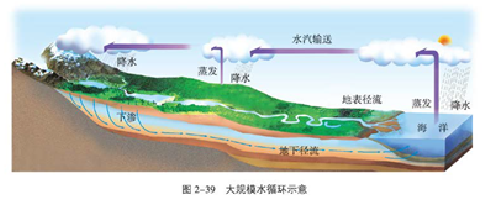 1.读图2-39，想一想，驱动水循环的能量主要是什么？2.大量砍伐树木会给当地水循环带来什么影响？3.结合实例，说明人类活动主要对水循环的哪些环节产生影响。3.基本要求：（1）教案要求有简要的教学提纲（课题名称、教学目标和教学步骤）；（2）教学过程须有提问环节；（3）合理利用材料中的图表；（4）结合教学内容板书；（5）试讲时间约为10分钟。真题解析尊敬的各位评委老师，大家好，我是报考高中地理的1号考生。今天我试讲的题目是《水循环》，下面开始我的试讲！上课！同学们好！请坐！同学们，今天老师给大家带来一些图片，我们一起来欣赏下，看看有没有同学熟悉。我听到大家几乎是异口同声啊，对，这就是济南的趵突泉，有没有同学去看过趵突泉呢？这么多同学都去过，那请问你们去的时候趵突泉的水位高吗？看来大家运气都不错，可是你们知道吗，据记载，有些年份趵突泉是断流的，主要是因为过度开采地下水，使得水位降低。当降水量比较大的时候，充足的降水渗透到地下，使得地下水位升高，趵突泉就可以恢复了。可见趵突泉的水位跟降水之间也是有关系的，那它们之间有着怎样的关系，又是通过怎样的过程相关联的呢？学习了今天的内容就会帮我们解答这个问题，下面我们就一起来学习与水相关的知识——《水循环》。（写标题）同学们现在请大家看大屏幕，这是一幅大规模水循环示意图，下面给大家5分钟时间，请同学们仔细读图，结合教材的知识介绍，解答这样几个问题，什么是水循环？水循环将哪几个圈层联系了起来？水循环的能量是什么？可以动笔稍微记录下自己的结论。刚才看大家都观察很投入，相信肯定找到了答案。这位同学，看你早早放下了笔，那就请你来说一下吧。嗯，地球上的水循环是指水在地理环境中空间位置的移动，以及与之相伴的运动形态和物理状态的变化（板书），水循环联系了水圈、大气圈、岩石圈和生物圈四大圈层，水循环的能量来自太阳能、重力能，嗯，你找的很全面，而且描述的也很准确，很好，请坐。还有同学要补充吗？没有了？那老师问一个问题，从图中哪些提示看出有岩石圈和生物圈的参与呢？这位同学，你来回答吧，嗯，图中的下渗、地表径流、地下径流都跟岩石圈有关，图中植物的蒸发表明水循环还跟生物圈有关，你观察非常仔细，请坐。可见水循环是在太阳能和地球重力的作用下，水在陆地、海洋和大气间通过吸收热量或放出热量，以固、液、气三态的形式转化形成了总量平衡的循环运动。经过刚才的分析，我们已经知道了水循环的定义，现在需要大家再次阅读水循环示意图，观察图中每一个箭头的含义，总结水循环有哪些基本环节，并思考大量砍伐树木会给当地水循环带来什么影响？现在就请大家带着这个问题，按照之前分好的小组进行讨论，给大家8分钟时间，小组长做好协调工作，组织大家认真读图，讨论后我们请小组代表来总结。好，时间到！大家讨论真热烈！第二小组代表，你来总结一下水循环的基本环节吧？蒸发、水汽输送、降水、地表径流、下渗、地下径流等（板书），很好，基本都找出来了，请坐。第三小组代表，砍伐树木会给当地水循环带来什么影响呢？嗯，森林能增加蒸发和下渗，减少地表径流，促进水的良性循环，所以砍伐树木会破坏水循环，使水资源减少或枯竭。很好，你们小组讨论的很深入，能联系生活实际，请坐。结合刚才的回答，大家再来思考，人类活动主要影响了水循环的哪个环节呢？第一小组代表，嗯，你说是地表径流，能具体解释下吗？比如人类砍伐树木，水土流失严重，加大地表径流，破坏水的循环，造成水资源减少，很好，分析问题很到位，请坐。同学们都表现的很好，现在请看大屏幕，老师给大家呈现了一幅水循环示意图，但图中没有标出每个环节，现在请同学们把它填补完整。自己试着画出水循环示意简图，标明主要环节。看到大家都这么积极，老师很欣慰，下面有哪位同学来说一下你这节课学到了什么？你来说一下吧，噢，你知道了水循环的定义，还学到了水循环的基本环节，也了解了人类活动对水循环的影响。很好，总结很全面，请坐。最后，老师布置下作业，课后请同学们绘制一幅水循环的动态示意图，下节课我们一起分享。大家这节课表现的都很踊跃，以后继续保持，这节课我们就上到这里。下课！尊敬的各位评委老师，以上就是我试讲的全部内容，感谢各位老师的聆听！板书：水循环一、定义水在地理环境中空间位置的移动二、环节蒸发、水汽输送、降水、地表径流、下渗、地下径流等